Experience	Le Meridien Hotel Cochin Kerala India.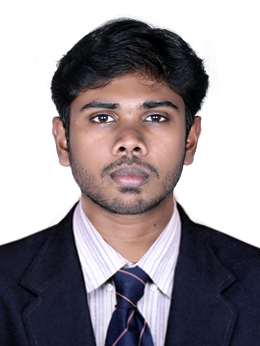                   Personal DataDate of Birth:30.05.1990Gender:MaleNationality: IndianLanguages Known:                   EnglishMalayalam Hindiand Tamil HEIGHT: 5’9WEIGHT:80                 Curriculum vitae                                Shijith     Shijith.331671@2freemail.com ObjectiveTo work in an environment that provides a challenging career, scope for continuous learning and position which utilize my skills in the field of hospitality industry. Education  B.Sc Hotel management and Catering Science Degree at S.N.G.M  School of Management, Cherthala (Kerala University)Higher Secondary (2005-2007)GVHSS Thripunithura,ErnakulamMy StrengthsGOOD LISTENER AND LEADERSHIP QUALITY My HobbiesPLAYING FOOTBALL AND LISTENING MUSICMy AchievementsNominated for Five star employee of the month in Ritz Carlton Abu Dhabi. Completed cross training exposure as a desk coordinator in Ritz Carlton.Selected as a Best room attendant for the room inspecting program in housekeeping at Ritz Carlton.Training experience Workt as a Seniour Room Attendant at RITZ CARLTON Abu Dhabi Grand Canal from 14 April 2014 8th  November 2016.Work as a Room Attendant in Hilton Residence Bangalore from 10TH October 2012 to 10th September 2013.Work as a Room Attendant in Le Meridien Hotel Cochin  from 6TH June 2010 to 15th September 2012. Declaration	 I hereby declare that all the information mentioned above is true to thebest of my knowledge & Belief.Date:   /  /2014                                         SIGIN GEORGEPlace:  ALUVA best of my knowledge & Belief.Date:   /  /2013                                    SIGIN GEORGEPlace: ALUVABIJO JOSEPH								                  Experience:3 year.   3 year.                Working              Environment:Housekeeping DepartmentHousekeeping Department            DesignationSenior room attendantSenior room attendantDescription:   Knows how to use and operate housekeeping equipmentFollows operational and shift change procedures and tasks. Performs daily deep cleaning of guestrooms, storage areas and laundry areas as assigned by the Housekeeping Supervisor or Executive Housekeeper and in accordance to the standards and procedures o Hotel.Performs periodic heavy cleaning of guestrooms as requested. Sets up and organizes all furniture and amenities in guestrooms according to   Hotel          standards. Determines priorities at shift start and plans for daily activities. Ensures that the department delivers an exceptional level of guest services and customer focused at all times. Greets guests, responds effectively to guest concerns and requests. Follows up to ensure guest satisfaction. Description:   Knows how to use and operate housekeeping equipmentFollows operational and shift change procedures and tasks. Performs daily deep cleaning of guestrooms, storage areas and laundry areas as assigned by the Housekeeping Supervisor or Executive Housekeeper and in accordance to the standards and procedures o Hotel.Performs periodic heavy cleaning of guestrooms as requested. Sets up and organizes all furniture and amenities in guestrooms according to   Hotel          standards. Determines priorities at shift start and plans for daily activities. Ensures that the department delivers an exceptional level of guest services and customer focused at all times. Greets guests, responds effectively to guest concerns and requests. Follows up to ensure guest satisfaction.             Experience:2 year2 year             Working              Environment:Housekeeping DepartmentHousekeeping Department            DesignationRoom AttendantRoom AttendantDescription:  –.- Responsible for handling floors –assisting in shift in charge – Responsible for maintaining the service standard set by the hotel within the department-Follow up the daily duties directed by the shift in charge-Responsible for assisting in lost and found-Handled minibar, floor store control-.Description:  –.- Responsible for handling floors –assisting in shift in charge – Responsible for maintaining the service standard set by the hotel within the department-Follow up the daily duties directed by the shift in charge-Responsible for assisting in lost and found-Handled minibar, floor store control-.